Les mots de la semaine du 1 au 4 octobreLe son « é »1. ton nez2. j’ai3. la télévision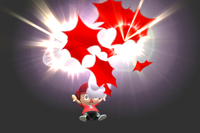 4. chez5. un bébé6. l’été7. écrire8. écouter9. manger10. éclater